why not just flip it?ways to create contentWays to Help Ensure That Students Consume Contenthow do I use class time i’ve freed up? does it work?Checklist adapted from “Flipped Classroom Workshop in a Book” by Kelly Walsh (2013).__ = Laura’s picks (: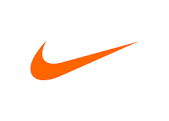 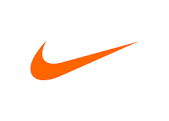 Students can review ‘flipped’ course materials repeatedly outside of the classroom, at their own convenience, on the device of their choosing.The wide availability and engaging format of this type of learning content can be a powerful enabler of learning, and can encourage students to take more responsibility for their own learning.In a fully flipped delivery model, students who miss class because of other responsibilities or illness do not have to be ‘penalized’ by missing course content.Voice-over PowerPoint (https://support.office.com/en-us/article/Record-a-slide-show-with-narration-ink-and-slide-timings-3dc85001-efab-4f8a-94bf-afdc5b7c1f0b?CorrelationId=a7e42172-a04c-4dee-9963-ce053f3b496d&ui=en-US&rs=en-US&ad=US&ocmsassetID=HA010338313)Free Screencasting: Screencast-O-Matic, Jing, Screenr, Camtasia in EduTech Classroom (350 Lib), ZoomProfessional Screencasting:  Camtasia, ScreenFlow 4Podcasts and Digital Presentation Tools:  Slideshare, VoiceThread, Vuvox, Eyejot, SooMeta, Vimeo, mp3 recording apps for Android and iPhone“Already made” lectures from other experts in the field:  YouTube’s Education Section, TED, Khan Academy, Open Culture, CosmoLearning, LearnersTV.com, Teaching Channel, MOOCsStart each class with discussions, questions, or quizzes (make these count for a grade).Require a quiz on Sakai – due before class meets.Require students to post a brief, reflective statement, and read and respond to one of more other student’s comments before class (graded).Require a reflective blog (graded).Partner students for review and accountability (check out https://www.catme.org/).Start class with discussion and review (check out https://www.polleverywhere.com/)Have students work in small review groups (check out https://www.catme.org/)Have students create and develop presentations and demonstrations; apply the material they’ve learned somehow (be creative!) so you can circulate and assist them.Have a debatehttp://www.studiesuccesho.nl/wp-content/uploads/2014/04/flipped-classroom-artikel.pdfhttps://scholar.google.com/scholar?as_ylo=2016&q=assessing+the+flipped+classroom&hl=en&as_sdt=0,49